	Tepelné hospodářství Litvínov S.r.O.	Základní škola a Mateřská škola Litvínov Janov,Přátelství 160, okres MostDodatek č. 2018/31503/01ke Smlouvě o dodávce tepelné energie č. 2005/31503/00uzavřený mezi smluvními stranamiregistrovaná v obchodním rejstříku Krajského soudu v Ústí nad Labem, oddíl C, číslo vložky 36655, držitel licence k podnikání, ve smyslu zákona č. 458/2000 Sb., energetický zákon, skupiny: 32 a 31046 48 633 DIČ:	CZ 04648633 bankovní spojení:	Česká spořitelna, a.s.	č. účtu: 3988122/0800 telefonní spojení:	476 111 450, 476 111 191 zaměstnanci pověřeni činností:Zřizovací listina, Města Litvínova(dále jen „odběratel”)	Tepelné hospodářství Litvínov s.r.o.	Základní škola a Mateřská škola Litvínov — Janov,Přátelství 160, okres Most	1	Smluvní strany se dohodly na tomto dodatku č. 2018/31503/01 ke Smlouvě o dodávce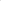 tepelné energie č. 2005/31503/00 ze dne 1.9.2005 (dále jen „Smlouva o dodávce tepelné energie”), kterým se v roce 2018 mění následující součásti Smlouvy o dodávce tepelné energie:„cenové ujednání",„Odběrový diagram na dodávku a odběr tepelné energie”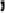 „Dohoda o zálohových platbách”,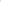 „V Kupní smlouvě Článek 6 zůstává beze změn”,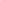 Jednotlivé součásti Smlouvy o dodávce tepelné energie tvoří nedílnou součást tohoto dodatku.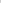 2. Tento dodatek o celkovém počtu 2 stran, na jehož celém obsahu se smluvní strany dohodly, je vyhotoven ve dvou vyhotoveních, z nichž každá ze zúčastněních stran obdrží jedno vyhotovení s platností originálu. Tento dodatek se stává nedílnou součástí Smlouvy o dodávce tepelné energie.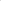 3, Tento dodatek se stává platným a účinným dnem, kdy obě smluvní strany potvrdí tento závazkový vztah svým podpisem. Smlouva o dodávce tepelné energie nabývá platnosti podpisem všech nedílných součástí pro dané smluvní období.4. Ostatní ustanovení platné Smlouvy o dodávce tepelné energie, která nejsou tímto dodatkem rušena nebo měněna, zůstávají v platnosti.Alešova 947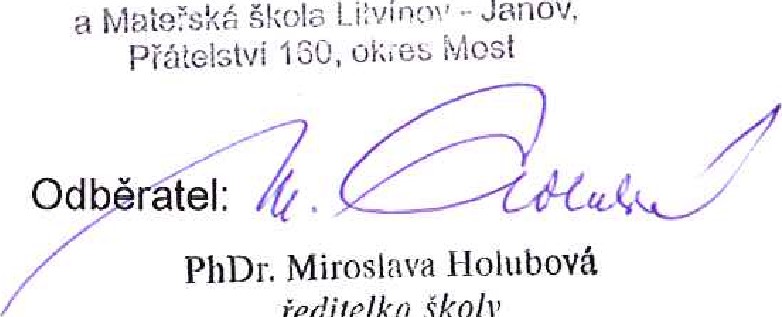 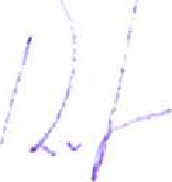 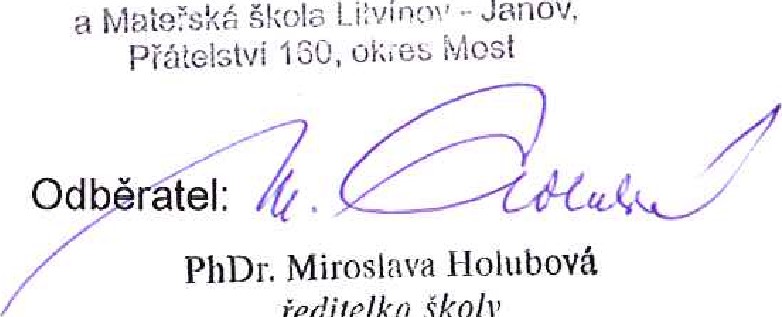 436 01 Litvínov tel: 476 111 450, 777 783 733DIČ: CZ0464863304648633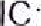 Dodavatel: Ing. Jan RaušProvozní ředitelTepelné hospodářství Litvínov s.r.o.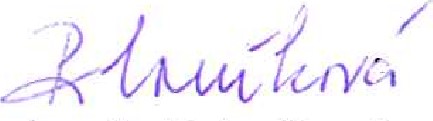 Jarmila PaloučkováReferentka obchodního odboruTepelné hospodářství Litvínov s.r.o.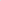 1. Obchodní firma :Tepelné hospodářství Litvínov s.r.o.se sídlem:Alešova 947, Horní Litvínov, 436 01 Litvínovjednatel:Ing. Zdeněk Havelkazastoupená:Ing. Janem Raušem — provozním ředitelemJarmilou Paloučkovou — referentkou obchodního odboru na základě plné mocive věcech obchodních:Jarmila PaloučkováE-mail:jarmila.palouckova@thlitvinov.czve věcech technických:Ing. Jan RaušE-mail:(dále jen „dodavatel”)jan.raus@thlitvinov.cz2. Jméno :Základní škola a Mateřská škola Litvínov — Janov, Přátelství 160, okres Mostse sídlem/bydliště:435 42 Litvínov — Janov, Přátelství 160zastoupená:PhDr. Miroslavou Holubovou — ředitelkou školy00832502bankovní spojení:ČS Litvínovč. účtu: 1041323329/0800telefonní spojení:+420/476 742 362	Litvínově dne:	2 1dne: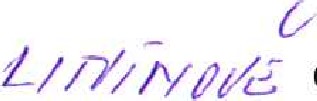 2 1 -12- 2017Tepelné hospodářství Litvínov $,r.o.Základni škoi,a